Dyrenes Beskyttelse	Sekretariatet	Landsdækkende oversigtskort over kredsformænd, områdeformænd, internater, Falck stationer, vildtplejestationer og Schweisshundeførere.Vejledning for opdatering af tilgængelighed og data for områdeformænd, kredsformænd, Schweisshundeførere, vildtplejestationer, internater og Falck stationer.BaggrundKort tid efter igangsættelsen af 1812 viste det sig, at en stor tidsmæssig udfordring for vagtcentralen, var at finde en ledig kredsformand. Bestyrelsen besluttede derfor, at der skulle etableres et Danmarkskort, som viser hvilke kredsformænd, der er ledige til at tage en sag indenfor 24-timer for modtagelse. Dette system vil vi nu gerne videreføre til alle Schweisshundeførere.Af og tilmeldingSchweisshundeføreren skal til- eller afmelde sig på kortet via en sms. Ved opstart markeres alle schweishundeførere grønne. Efterfølgende overtager schweisshundeførene selv opdatering af status. SMS sendes til 1299 og i teksten skal stå: Dyr til         ved tilmelding (Blå) og Dyr fra       ved afmelding (Orange).Herefter sker der umiddelbart en opdatering af kortet. Hvis der skulle være schweisshundeførere, der ikke er i stand til at sende SMS’er, kan der telefoneres til vagtcentralen (1812), som manuelt retter vedkommendes status.Rød og grøn statusSchweisshundeføreren er Blå, når det er muligt for ham at udføre en eftersøgning umiddelbart efter kontakten. Hvis det skulle ske at en schweisshundeføreren  får en sag, og denne alligevel ikke kan tage sagen, sendes sagen videre af schweisshundeføreren selv til en anden i teamet. Status er Orange, når schweisshundeføreren ikke har mulighed for at gå på en eftersøgning.Det betyder at når schweisshundeføreren er Orange på SMS kortet, vil han ikke blive kontaktet af 1812 vagtcentralen.Tidsrum for kontaktDer vil blive kontaktet schweisshundeførere 24 timer i døgnet, med mindre det specifikt er tilkendegivet fra den enkelte schweisshundefører at han/hun kun kan kontaktes i et specifikt tidsrum.Der vil blive foretaget en rundringning til hvert enkelt schweisshundefører, hvorefter de specifikke detaljer og ønsker, vil blive implementeret i sms kortet. Vi har f.eks. mulighed for at skrive på den enkelte schweisshundeførers informationer. F.eks. om han/hun kun vil kontaktes i et specifikt tidsrum på døgnet.Øvrige oplysninger og kommentarerSåfremt der er oplysninger, som er brugbare for vagtcentralen, når en sag skal sendes videre, er det muligt at tilføje bemærkninger i et felt, som kun er synligt for vagtcentralen. Det kan man så give vagtcentralen besked om, og det bliver skrevet ind i bemærkningsfeltet.  JournalkortJournalkort udsendes fra vagtcentralen via mail og SMS. Det betyder at schweisshundeføreren får en mail og en sms fra sagen om dyret der skal eftersøges. Dog fås detaljerne kun i e-mailen.Formidling af sager fra vagtcentral til schweisshundeførereOmråde vælges af vagtcentralen via søgefunktion fra SMS kort.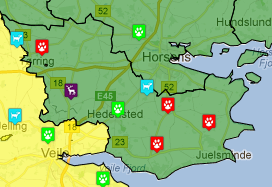 Følgende kriterier anvendes i DVC for formidling af sagenTilgængelig Schweisshundeførere vælges ud fra en vurdering af nærmeste tilgængelige på kortet i forhold til påkørslen.NB – NB. Hvis schweisshundeføreren vurderer, at sagen skal til en anden i området, videresender han/hun sagen til denne via mail og SMS.Vagtcentralen bliver ved med at ringe til de får fat i en schweisshundeførere der svare. (dog op til 5 schweisshundeførere) Afslutning / opfølgning på sagerNår sagen er afgivet fra vagtcentralen, følges ikke yderligere op på det videre forløb, idet det er den enkelte schweisshundeførers ansvar.Schweisshundeføreren afslutter sagen med registrering ud fra egne gældendende regler for registrering. DataopdateringOpdatering af data sker i sekretariatet. Fx ved skifte af telefonnumre, adresse og lign. Følgende skal have informationer, såfremt der sker ændringer: Direktionssekretær, Henriette Wulff. hw@dyrenesbeskyttelse.dkEller til teamleder for vagtcentralen, Claus Wiingaard. cw@dyrenesbeskyttelse.dk   To forskellige systemerSchweissregistrets hjemmeside og sms-kort er to separate systemer. Når man melder sig fraværende på sms-kortet vil der ikke automatisk ske ændringer på hjemmesiden. Det betyder, at man fremover skal sende en mail til Henriette Wulff, såfremt man ønsker at blive fjernet fra SMS kortet. Det betyder, at har man f.eks. er på ferie, har en skadet hund, eller blot ikke vil kontaktes af vagtcentralen, kan man blot sætte sig Orange (ikke tilgængelig)(Vi kan naturligvis ikke garantere at Schweisshundeførere ikke bliver kontaktet af andre instanser)